Bow Lake Sailing has a new and growing RC Laser Fleet and we want to share a terrific venue and hospitality with other RC Laser skippers. This is our second annual RC Laser event and we welcome all RC Laser skippers to join us for a fun day of racing.RULESThe event is governed by the rules as defined in The Racing Rules of Sailing and Appendix E.No US Sailing Prescriptions apply except Appendix R and prescriptions to rules 60.3, 61.4, 67, 70.5(a), 76.1.VENUEBob Shapiro’s house on Bow Lake, 7 Fire Rd 144, Strafford, NH 03884.  Turn onto dirt road Fire Rd 14 go 100 yards.  At end turn right onto dirt/grass road Fire Rd 144.  Park on the right – please pack the cars in tightly.  Walk past the 2-story earth toned house to the water.  SAILING INSTRUCTIONSThe sailing instructions will be available after 10:00 AM on Saturday September 24, 2022 at the sailing venue.  Sailing instructions may be verbal.ELIGIBILITY, ENTRY AND FEESThe regatta is open to all boats of the RC Laser class. The event fee is $20 per boat.   Entry fees include racing, refreshments, lunch and trophies for the first 3 boats.The deadline for entry is September 23, 2022.  Prior to September 23, 2022 refunds will be issued minus a $10 processing fee.  After September 23, 2022 there will be no refunds.Online registration is preferred at <URL>.  If that is not possible, please use the attached registration form and submit it, together with the required fee in a check made payable to Bow Lake Sailing, to Bob Shapiro, 8 Webber St, Wilmington, MA 01887 by September 17, 2022.There will be a maximum of 20 entries.SCHEDULESCORINGThe Low Point System of Appendix A will be used, with the following races excluded from a boat’s score – 1 exclusion after 4 races, 2 exclusions after 8 races, 3 exclusions after 16 races, 4 exclusions after 24 races.If more than 16 boats are scheduled to race, the Heat Management System (most current version) may be used with a 4 boat promotion.  If the Heat Management System is used, HMS 1.8 (b) is deleted.A minimum of 1 completed races are required to constitute a regatta.RISK STATEMENTRRS 3 states: “The responsibility for a boat’s decision to participate in a race or to continue to race is hers alone.”  By participating in this event each competitor agrees and acknowledges that sailing is a potentially dangerous activity with inherent risks.PRIZESPrizes will be given as follows: Prizes will be awarded to the first 3 boats.FURTHER INFORMATIONFor further information please contact Bob Shapiro, finallybk@gmail.com, 978-761-3289Additional InformationPlease arrive so that you will be ready to race immediately after the skipper’s meeting.Depending on wind direction, venue may be switched to another location on Bow Lake at the last minute.  Check your email the day before and day of the regatta.Limited housing may be available in local homes for people driving long distances.  Contact Bob Shapiro with any housing requests.The Bow Lake Sailing RC Laser Fleet has a number of loaner boats available.  Please contact Bob Shapiro if you would like to race but cannot bring your own boat.Name: _______________________________                    	AMYA #:_________________City:  __________________________                     	State: _____     	 Phone #: _______________   Club: __________________________________________________                  Email Address: __________________________________________Emergency contact name: _________________________________Emergency phone #: _____________________________________Sail #: ____________     		 By signing this entry form I agree to all the terms and conditions set forth in the Notice of Race above.Signature: ____________________________                                                                                                         PayPal your entry fee to: finallybk@gmail.comEMAIL this form to: Bob Shapiro at finallybk@gmail.com.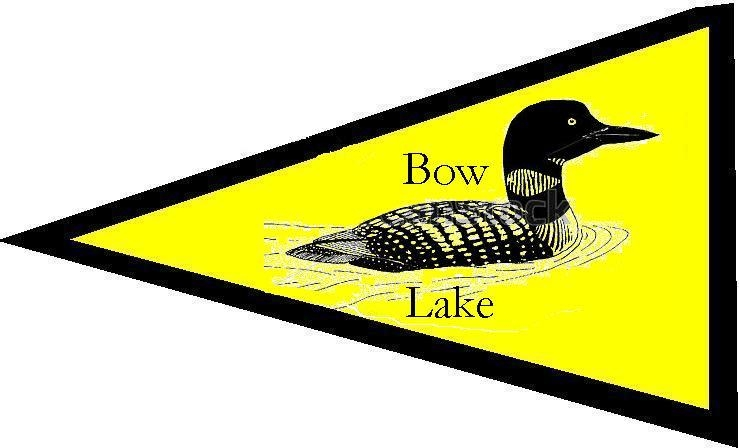 Bow Lake Sailing RC Laser RegattaSponsored by Bow Lake SailingSaturday, September 24, 2022Bow Lake, Strafford, NHNotice of Race (NoR)DateTimeActivitySaturday, September 24, 20220830 – 1000Check-in, Equipment Inspection, Certification check1000Skipper’s Meeting1030First scheduled Warning1230-ishBreak for lunch1600No Warning after this time1630Awards / SocialBow Lake Sailing RC Laser RegattaEntry Form